                                                                                                «УТВЕРЖДАЮ»                                                                                           директор школы № 5Стенгач В.И._________________РАБОЧАЯ ПРОГРАММАУЧЕБНОГО КУРСА_____ Основы безопасности жизнедеятельности ____________________________________________________ИЗУЧАЕМОГО НА_______Базовом уровне___________________________________________________КЛАСС________________10____________________________________________________Ф.И.О.учителя________________Ефимова Валентина Евгеньевна______________________________________________Рассмотрено на заседании педагогического совета № 1от 30.08.2020 года.Пояснительная запискак рабочей программе по основам безопасности жизнедеятельности   10 класс        Рабочая программа – нормативно- управленческий документ, характеризующий систему организации образовательной деятельности педагога.   Данная рабочая программа составлена на основе следующих документов:Закон  Об образовании.2. Федерального компонента государственного стандарта  основного общего образования ( Приказ МО РФ от 05.03.2004№1089)3. Приказа МО и Н РФ от 03.06.2011года №1994 «О внесении изменений в федеральный БУП и примерные учебные планы для общеобразовательных учреждений Российской Федерации, реализующих программы общего образования, утвержденные приказом МО РФ от 09.03.2004 года №1312.                                                                                                                                                                                                                 4. Программы общеобразовательных учреждений по  «Основам  безопасности жизнедеятельности  для  1-11  классов» (основная школа, средняя (полная школа): под общей редакцией Смирнова А.Т. М.:Просвещение, 2008.                                                                                    5. Учебного плана Муниципального бюджетного общеобразовательного учреждения Киселевского городского округа «Лицей№1» на 2012-2013учебный год  утвержден решением педагогического совета (Протокол №1 от 30 августа 2012г.)Программа по основам безопасности жизнедеятельности среднего (полного) общего образования разработана на основе федерального компонента Государственного стандарта среднего (полного) общего образования и в соответствии с положениями Конституции Российской Федерации и федеральными законами Российской Федерации в области безопасности жизнедеятельности.Программа «Основы безопасности жизнедеятельности» предназначена для обеспечения базового уровня подготовки учащихся в образовательных учреждениях среднего (полного) общего образования. Программа рассчитана на изучение курса в 10 классе, «Основ безопасности жизнедеятельности» на 75 учебных часов (из них 40 часов – на учебные сборы). Изучение учебного предмета «Основы безопасности жизнедеятельности» в 10 классе  в количестве 35 часов, из расчета  1 час в неделю.  Для реализации Рабочей программы используется учебно-методический комплект: школьный учебник для 10 класса «Основы безопасности жизнедеятельности» (Смирнов А.Т. Хренников Б.О. под редакцией Смирнова А.Т. Москва. Издательство «Просвещение», 2007 г.), включённый в Федеральный перечень учебников, рекомендованных Министерством образования и науки Российской Федерации к использованию в образовательном процессе в общеобразовательных учреждениях, на 2012/2013 учебный год, утвержденный приказом Министерства образования и науки Российской Федерации от 27 декабря 2011 г. № 2885,.Программа «Основы безопасности жизнедеятельности» предназначена для обеспечения базового уровня подготовки учащихся в образовательных учреждениях среднего (полного) общего образования. Программа рассчитана на изучение курса в 10 классе, «Основ безопасности жизнедеятельности» в   течение 35 часов учебного времени в год. Минимальное  количество учебных часов в неделю – 1.Содержание программы направлено на освоение учащимися знаний, умений и навыков на базовом уровне, что соответствует Образовательной программе школы. Она включает все темы, предусмотренные федеральным компонентом государственного образовательного стандарта среднего (полного) общего образования по ОБЖ и авторской программой учебного курса. Изменений в авторскую образовательную программу под общей редакцией А.Т. Смирнова (программа по курсу «Основы безопасности жизнедеятельности» для 5-11 классов общеобразовательных учреждений) не внесено.Курс «Основы безопасности жизнедеятельности» предназначен для изучения учащимися тем в области безопасности жизнедеятельности с учетом их потребностей в повышении уровня культуры в области безопасности жизнедеятельности для снижения отрицательного влияния человеческого фактора на безопасность личности, общества, государства.В соответствии с Федеральным законом «О воинской обязанности и военной службе» и письмом Министерства общего и профессионального образования Российской Федерации от 14.07.98 N 1133/14-12 в программу курса ОБЖ для обучающихся 10   классов введен раздел «Основы военной службы», который направлен, прежде всего, на подготовку подрастающего поколения к службе в Вооруженных Силах, выполнению конституционного долга по защите Отечества, военно-патриотическое воспитание старшеклассников.Изучение раздела предусмотрено только юношами.В целях закрепления теоретических знаний и приобретения необходимых практических навыков в конце учебного года предусмотрено проведение практических занятий в форме учебных сборов с юношами 10-го класса на базе воинской части или на базе школы. На проведение учебных сборов выделяется пять дней (40 часов учебного времени).Задача: Формирование  у обучаемых цельного представления по обеспечению защищенности жизненно важных интересов личности, общества и государства от внешних и внутренних угроз в Российской Федерации в области безопасности жизнедеятельности.Цели:1. Усвоение и закрепление учащимися знаний об опасных и ЧС техногенного и социального характера; о их влиянии на личность, общество, государство; об организационных основах борьбы с терроризмом и наркобизнесом в РФ; о государственной системе обеспечения безопасности.2. Усвоение учащимися содержания основных положений Конституции РФ и федеральных законов в области обороны и противодействия терроризму.3. Усвоение учащимися знаний о предназначении, основных функций и задачах Вооруженных Сил РФ, о государственных и военных символах РФ.4. Овладение умениями оценивать возникающие ситуации, опасные для жизни и здоровья; умело действовать в ЧС; оказывать ПМП пострадавшим.5. Развивать умения предвидеть возникновение опасных ситуаций по характерным признакам их проявления, а также на основе анализа специальной информации, получаемой из различных источников.Структурно программа курса ОБЖ состоит из трех содержательных линий: безопасность и защита человека в опасных и чрезвычайных ситуациях; основы медицинских знаний и здорового образа жизни, основы военной службы. В программе реализованы требования Федеральных законов "06 обороне", "О воинской обязанности и военной службе", "О гражданской обороне", "О защите населения  территории от чрезвычайных ситуаций природного  техногенного характера" и постановлений Правительства Российской Федерации от 16 января 1995 года № 43  "О федеральной целевой программе "Создание  развитие Российской системы предупреждения  действий в чрезвычайных ситуациях", от 24 июля 1995 года № 738 "О порядке подготовки населения в области защиты от чрезвычайных ситуаций".Программа рассчитана на 35 часов (1 час в неделю)Содержание учебной программы«Основы безопасности жизнедеятельности»  10  класс I. Безопасность и защита человека в опасных и чрезвычайных ситуациях1. Опасные и чрезвычайные ситуации, возникающие в повседневной жизни, и правила безопасного поведения.       Разбор наиболее возможных причин попадания человека в условия вынужденного автономного существования, меры профилактики и подготовки к безопасному поведению в условиях автономного существования. Отработка правил ориентирования на местности, движения по азимуту, правил обеспечения водой и питанием Оборудование временного жилища, добыча огня.Обсуждение с обучающимися наиболее возможных ситуаций при встрече с насильниками и хулиганами на улице, в общественном транспорте, в общественном месте, в подъезде дома, в лифте. Правила безопасного поведения в местах с повышенной криминогенной опасностью на рынке, на стадионе, на вокзале и др..Особенности уголовной ответственности и наказания несовершеннолетних. Виды наказаний, назначаемых несовершеннолетним.Правила повеления в общественном транспорте Уголовная ответственность за приведение в негодность транспортных средств или нарушение правил, обеспечивающих безопасную работу транспортаХулиганство и вандализм, общие понятия. Виды хулиганских действий (грубое нарушение общественного порядка, повреждение чужого имущества). Уголовная ответственность за хулиганские действия и вандализм.  Краткая характеристика наиболее вероятных для данной местности и района проживания чрезвычайных ситуаций природного и техногенного характера. Отработка правил поведения при получении сигнала о чрезвычайной ситуации и одного из возможных вариантов, предусмотренных планом образовательного учреждения (укрытие в защитных сооружениях, эвакуация и др.)       РСЧС, история ее создания, предназначение, структура, задачи, решаемые по защите населения от чрезвычайных ситуаций. Правила и обязанности граждан в области защиты от чрезвычайных ситуаций.         Положения Конституции РФ, гарантирующие права и свободы человека и гражданина. Основные законы Российской Федерации, положения которых направлены на обеспечение безопасности Граждан (Федеральный закон "О защите населения и территорий от чрезвычайных ситуаций природного и техногенного характера".  Закон РФ "О безопасности». Федеральные законы: "О пожарной безопасности", "О безопасности дорожного движения","Об обороне","О гражданской обороне" и др.)  Краткое содержание законов, основные права и обязанности граждан.2. Гражданская оборона - составная часть обороноспособности страны.Гражданская оборона, история ее создания, предназначение и задачи по обеспечению защиты населения от опасностей, возникающих при ведении боевых действий или вследствие этих действийОрганизация управления гражданской обороной Структура управления и органы управления гражданской обороной. Современные средства поражения, их поражающие факторы, мероприятия по защите населения.Ядерное оружие, поражающие факторы ядерного взрыва Химическое оружие, классификация отравляющих веществ (0В) по предназначению и воздействию на организм.Бактериологическое (биологическое) оружие Современные обычные средства поражения, их поражающие факторыМероприятия, проводимые по защите населения от современных средств пораженияСистема оповещения населения о чрезвычайных ситуациях Порядок подачи сигнала "Внимание всем'" Передача речевой информации о чрезвычайной ситуации, примерное ее содержание, действие населения по сигналам оповещения о чрезвычайных ситуацияхЗащитные сооружения гражданской обороны Основное предназначение защитных сооружений гражданской обороны Виды защитных сооружений Правила поведения в защитных сооружениях (занятие целесообразно проводить в имеющихся защитных сооружениях)Основные средства защиты органов дыхания и правила их использования Средства защиты кожи Медицинские средства защиты и профилактики.Отработать порядок получения и пользования средствами индивидуальной защиты.Организация и основное содержание аварийно-спасательных работ. организация санитарной обработки людей после пребывания их в зонах заражения.  Организация гражданской обороны в общеобразовательном учреждении, ее предназначение План гражданской обороны образовательного учреждения Обязанности обучаемых.II. Основы медицинских знаний и здорового образа жизни3. Основы медицинских знаний и профилактика инфекционных заболеваний.Здоровье человека, общие понятия и определения. Здоровье индивидуальное и общественное. Здоровье духовное и физическое. Основные критерии здоровья. Влияние окружающей среды на здоровье человека в процессе жизнедеятельности. Необходимость сохранения и укрепления здоровья - социальная потребность общества.Инфекционные заболевания, причины их возникновения, механизм передачи инфекций Классификация инфекционных заболеваний. Понятие об иммунитете, экстренной и специфической профилактике.Наиболее характерные инфекционные заболевания, механизм передачи инфекции Профилактика наиболее часто встречающихся инфекционных заболеваний.4. Основы здорового образа жизни.Здоровый образ жизни - индивидуальная система поведения человека, направленная на сохранение и укрепление здоровья. Общие понятия о режиме жизнедеятельности и его значение для здоровья человека. Пути обеспечения высокого уровня работоспособности Основные элементы жизнедеятельности человека (умственная и физическая нагрузка, активный отдых, сои, питание и др ), рациональное сочетание элементов жизнедеятельности, обеспечивающих высокий уровень жизни Значение правильного режима труда и отдыха для гармоничного развития человека, его физических и духовных качеств.Основные понятия о биологических ритмах организма. Влияние биологических ритмов на уровень жизнедеятельности человека. Учет влияния биоритмов при распределении нагрузок в процессе жизнедеятельности для повышения уровня работоспособности.      Значение двигательной активности для здоровья человека в процессе его жизнедеятельности. Необходимость выработки привычек к систематическим занятиям физической культурой для обеспечения высокого уровня работоспособности и здорового долголетия.Физиологические особенности влияния закаливающих процедур на организм человека и укрепление его здоровья. Правила использования факторов окружающей природной среды для закаливания. Необходимость выработки привычек к систематическому выполнению закаливающих процедур.Вредные привычки (употребление алкоголя, курение, употребление наркотиков) и социальные последствия вредных привычек.Алкоголь, влияние алкоголя на здоровье и поведение человека, социальные последствия употребления алкоголя, снижение умственной и физической работоспособности.Курение и его влияние на состояние здоровья Табачный дым и его составные части Влияние курения на нервную систему, сердечно-сосудистую систему Пассивное курение и его влияние на здоровьеНаркотики Наркомания и токсикомания, общие понятия и определения Социальные последствия пристрастия к наркотикам Профилактика наркомании, чистота и культура в бытуIII. Основы военной службы5. Вооруженные Силы Российской Федерации - защитники нашего Отечества.Организация вооруженных сил Московского государства в Х1У-ХУ веках. Военная реформа Ивана Грозного в середине XIV века. Военная реформа Петра 1, создание регулярной армии, ее особенности Военные реформы в России во второй половине XIX века, создание массовой армииСоздание Советских Вооруженных Сил, их структура и предназначение. Вооруженные Силы Российской Федерации, основные предпосылки проведения военной реформы.Организационная структура Вооруженных Сил, виды Вооруженных Сил и рода войск. Ракетные войска стратегического назначения, их предназначение, обеспечение высокого уровня боеготовности. Сухопутные войска, история создания, предназначение, рода войск, входящие в Сухопутные войска. Военно-воздушные Силы, история создания, предназначение, рода авиации Войска ПВО, история создания, предназначения, решаемые задачи. Включение ПВО в состав ВВС. Военно-морской Флот, история создания, предназначение. Вооруженные Силы Российской Федерации - государственная военная организация, составляющая основу обороны страны. Руководство и управление Вооруженными Силами Реформа Вооруженных Сил России, ее этапы и их основные содержания. Пограничные войска Федеральной пограничной службы Российской Федерации, внутренние войска Министерства внутренний дел Российской Федерации, Железнодорожные войска Российской Федерации, войска Федерального агентства правительственной связи и информации при Президенте Российской Федерации, войска гражданской обороны, их состав и предназначение.6. Боевые традиции Вооруженных Сил России. Символы воинской чести.  Патриотизм и верность воинскому долгу - основные качества защитника Отечества. Патриотизм - духовно-нравственная основа личности военнослужащего - защитника Отечества, источник духовных сил воина. Преданность своему Отечеству, любовь к Родине, стремление служить ее интересам, защищать от врагов - основное содержание патриотизма. Воинский долг - обязанность Отечеству по его вооруженной защите. Основные составляющие личности военнослужащего - защитника Отечества, способного с честью и достоинством выполнить воинский долг. Дни воинской славы России - дни славных побед, сыгравшие решающую роль в истории России. Основные формы увековечивания памяти российских воинов, отличившихся в сражениях, связанных с днями воинской славы России.  Особенности воинского коллектива, значение войскового товарищества в боевых условиях и повседневной жизни частей и подразделений. Войсковое товарищество - боевая традиция российской армии и флота.   Боевое знамя воинской части - особо почетный знак, отличающий особенности боевого предназначения, истории и заслуг воинской части. Ритуал вручения Боевого Знамени воинской части, порядок его хранения и содержания.  История государственных наград за военные отличия в России. Основные государственные награды СССР и России, звание "Герой Советского Союза", звание "Герой Российской Федерации". Ритуал приведения к военной присяге. Ритуал вручения Боевого Знамени воинской части. Порядок вручения личному составу вооружения и военной техники. Порядок проводов военнослужащих, уволенных в запас или отставку.Для реализации Рабочей программы используется учебно-методический комплект, включающий:           1. Программа   для общеобразовательных учреждений по  «Основам  безопасности жизнедеятельности  для  5-11  классов» (основная школа, средняя (полная школа): под общей редакцией Смирнова А.Т. М.:Просвещение, 2018.  2. Смирнов А.Т. Хренников Б.О. под редакцией Смирнова А.Т. Москва. Издательство «Просвещение», 2011 г. Учебник для 10 класса «Основы безопасности жизнедеятельности», включённый в Федеральный перечень учебников, рекомендованных Министерством образования и науки Российской Федерации к использованию в образовательном процессе в общеобразовательных учреждениях, на 2012/2013 учебный год, утвержденный приказом Министерства образования и науки Российской Федерации от 27 декабря 2011 г. № 2885,         3. Смирнов А.Т., Мишин Б.И .Методические материалы по курсу ОБЖ книга для учителя    М.: «Просвещение»,2010г.         4.Смирнов А.Т., Хренников Б.О. Основы безопасности жизнедеятельности. 10-11 классы. Поурочные разработки. М. Просвещение, 2019 г. .5. Смирнов А.Т., Мишин Б.И., Ижевский П.В. Основы медицинских знаний и здорового образа жизни: учебник для учащихся 10-11 классов   общеобразовательных учреждений, М.: Просвещение, 2018.        6. Смирнов А.Т., Васнев В.А. Основы военной службы: учебное пособие, -М., Дрофа, 2004.  Основные ЗУНВ результате изучения основ безопасности жизнедеятельности в 10 классе ученик должен знать:• основные правила безопасного поведения в повседневной жизни и в условиях ЧС, а также правила личной безопасности при угрозе террористического акта;• организацию защиты населения в РФ от ЧС природного и техногенного характера, в том числе организационные основы борьбы с терроризмом;• основные принципы здорового образа жизни;• правила оказания первой медицинской помощи;• основы обороны государства и военной службы;• боевые традиции ВС РФ, государственные и военные символы РФ.Ученик должен уметь:• предвидеть возникновение наиболее часто встречающихся опасных ситуаций по их характерным признакам, принимать решение и действовать, обеспечивая личную безопасность;• грамотно действовать при возникновении угрозы ЧС и во время ЧС;• оказывать первую медицинскую помощь при неотложных состояниях;• выполнять основные действия, связанные с будущим прохождением военной службы (строевые приемы, воинское приветствие, неполная разборка и сборка автомата Калашникова, стрельба из автомата). Методическая литература, в том числе Интернет-ресурсы1. Смирнов А.Т., Тупикин Е.И. Основы безопасности жизнедеятельности: Тестовый контроль качества знаний старшеклассников: 10-11 класс: Пособие для преподавателей, -М., Дрофа, 2017.  2. Соловьев С.С. Алкоголь, табак и наркотики - главные враги здоровья человека: Учебно-методическое пособие. - 2-е изд., стер. - М.: Дрофа, 2016.  3. К.Ю. Белая, В.Н. Зимонина, Л.А. Кондрыкинская и др Твоя безопасность: Как себя вести дома и на улице. Для среднего и старшего дошкольного возраста   . - 6-е изд. - М.: Просвещение, 2018  4. Чумаков Б.Н. 10 заповедей сохранения жизни. - М.: Пед. общество России, 2015  5. А.Т.Смирнов, Б.О.Хренников М: «Просвещение», 2011 Основы безопасности жизнедеятельности: учебник 10 класс                  6.Основы медицинских знаний. Бубнов В.Г., Бубнова Н.В. М.: АСТ ЛТД, 20177. Смирнов А.Т., Хренников Б.О. и др. Основы безопасности жизнедеятельности. Справочник для учащихся. 5-11 кл.Конституция Российской Федерации.Федеральные законы: "О защите населения и территории от чрезвычайных ситуаций природного и техногенного характера", "О безопасности", "О пожарной безопасности", "О безопасности дорожного движения", "Об обороне", "О гражданской обороне".Сайты, используемые при подготовке  уроков, сообщений, докладов и рефератов.Средства обучения   1. Печатные пособия  Плакаты "Действия населения при авариях и катастрофах техногенного характера"Плакаты рассказывают о действиях населения при авариях с выбросом хлора, аммиака, при разливе ртути, со взрывами и пожарами, при радиоактивном загрязнении и правилам поведения на радиоактивной загрязненной местностиПлакаты "Осторожно! Терроризм"Комплект содержит 3 ламинированных плаката размером  Плакаты "Первая медицинская помощь при чрезвычайных ситуациях"10 плакатов размером  Плакаты "Терроризм - угроза обществу"Комплект содержит 10 ламинированных плакатов размером  Плакаты "Умей действовать при пожаре"Плакаты "Правила поведения в аварийных ситуациях на транспорте"Показаны основные правила поведения людей в аварийных ситуациях на транспортеПлакаты "Правила поведения в чрезвычайных ситуациях техногенного характера"Показаны основные правила поведения людей при химических, радиационных авариях, пожарах и т.д.Плакаты "Правила поведения в ЧС природного характера"Показывает основные правила поведения людей при землетрясениях, лавинах, оползнях и т.п.2. Учебно - практическое оборудование.Противогаз ГП-7Респиратор Р-2 Аптечка индивидуальная АИ-2Сумка санинструктораАптечка первой медицинской помощи, шины, резиновый жгут, бинты3. Информационно- коммуникационные средства.Презентации к уроку 10 классЭнциклопедия по ОБЖЭл. Сборник тестов 10 класс4.  Технические средства обученияКомпьютер, мультимедийный проектор, экран проекционный, принтер.             Учебно-тематический план: 10 класс ОБЖТемы   учебных сборов 10 класс (Практические занятия )Календарно-тематическое планирование: 10 класс ОБЖТемы для контрольного тестирования:1. Организационные основы по защите населения страны от чрезвычайных ситуаций мирного и военного времени.2. Основные мероприятия, проводимые в РФ, по защите населения от ЧС мирного и военного времени.Темы практических работ:1. Ориентирование на местности, движение по азимуту.2. Отработка правил поведения при получении сигнала о чрезвычайной ситуации.3. Отработка использования индивидуальных средств защиты.Темы самостоятельных работ:1. Здоровый образ жизни и его составляющие.2. История создания, предназначение и вооружение видов ВС РФ и родов войск..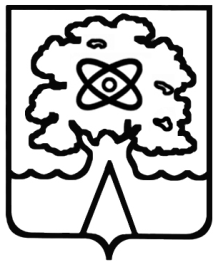 Администрация города Дубны Московской областиУправление народного образованияМуниципальное общеобразовательное учреждение «Средняя общеобразовательная школа №5 г.  Дубны Московской области» («Школа №5»)Название сайтаЭлектронный адресСовет безопасности РФhttp://www.scrf.gov.ruМинистерство внутренних дел РФhttp://www.mvd.ruМЧС Россииhttp://www.emercom.gov.ruМинистерство здравоохранения РФhttp://www.minzdrav-rf.ruМинистерство обороны РФhttp://www.mil.ruМинистерство образования и науки РФhttp://mon.gov.ru/Министерство природных ресурсов РФhttp://www.mnr.gov.ruФедеральная служба железнодорожных войск РФhttp://www.fsgv.ruФедеральная служба России по гидрометеорологии и мониторингу окружающей средыhttp://www.mecom.ru/roshydro/pub/rus/index.htmФедеральная пограничная службаhttp://www.fps.gov.ruФедеральный надзор России по ядерной и радиационной безопасностиhttp://www.gan.ruРусский образовательный порталhttp://www.gov.ed.ruАкадемия повышения квалификации работников образованияhttp://www.apkro.ruФедеральный российский общеобразовательный порталhttp://www.school.edu.ruФедеральный портал «Российское образование»http://www.edu.ruПортал компании «Кирилл и Мефодий»http://www.km.ruОбразовательный портал «Учеба»http://www.uroki.ruЖурнал «Курьер образования»http://www.courier.com.ruЖурнал «Вестник образования»http://www.vestnik.edu.ruИздательский дома «Профкнига»http://www.profkniga.ruИздательский дом «1 сентября»http://www.1september.ruИздательский дом «Армпресс»http://www.armpress.infoФестиваль педагогический идей «Открытый урок» (издательский дом  «1 сентября»)http://festival.1september.ruЭнциклопедия безопасностиhttp://www.opasno.netЛичная безопасностьhttp://personal-safety.redut-7.ruОбразовательные ресурсы Интернета-Безопасность жизнедеятельностиhttp://www.alleng.ru«Мой компас» (безопасность ребёнка)http://moikompas.ru/compas/bezopasnost_detИнформационно-методическое издание для преподавателей ОБЖ-МЧС Россииhttp://www.school-obz.org/topics/bzd/bzd.htmlЭконавт-CATALOG (электронный каталог интернет ресурсов по Охране трудa, Безопасности дорожного движения, Безопасности жизнедеятельности)http://ww.econavt-catalog.ruПортал Всероссийской олимпиады школьниковhttp://rusolymp.ru/Образовательные ресурсы Интернета – Безопасность жизнедеятельностиhttp://www.alleng.ru/edu/saf.htmБезопасность. Образование. Человек. Информационный портал ОБЖ и БЖД: Всё Безопасности Жизнедеятельностиhttp://www.bezopasnost.edu66.ruБезопасность и выживание в экстремальных ситуацияхhttp:// www.hardtime.ru№ п/пТема разделаСодержаниеКоличество часов1.Раздел 1.Безопасность и защита человека в опасных и чрезвычайных ситуацияхРаздел 1.Безопасность и защита человека в опасных и чрезвычайных ситуациях13Глава 1. Опасные и чрезвычайные ситуации, возникающие в повседневной жизни и правила безопасного поведения (ПБП)1. Правила поведения в условиях вынужденной автономии в природных условиях. Подготовка к проведению турпохода. Практическая работа2. Правила поведения в ситуациях криминогенного характера3. Уголовная ответственность несовершеннолетних4. Правила поведения в условиях ЧС природного и техногенного характера5.  РСЧС и ее структура и задачи6. Законы РФ по обеспечению безопасности6Глава 2. ГО – составная часть обороноспособности  страны1. Гражданская оборона, основные понятия и определения, задачи2. Современные средства поражения, поражающие факторы, мероприятия по защите3. Оповещение и информирование населения об опасностях, возникающих в ЧС военного и мирного времени4. Организация инженерной защиты населения от поражающих факторов ЧС мирного и военного времени5. Средства индивидуальной защиты6. Организация проведения аварийно-спасательных работ в зоне ЧС7. Организация ГО в ОУ72Раздел 2. Основы медицинских знаний и здорового образа жизни 10 часовРаздел 2. Основы медицинских знаний и здорового образа жизни 10 часов10Глава 3. Основы медицинских знаний и профилактика инфекционных заболеваний1. Сохранение и укрепление здоровья – часть подготовки юноши к военной службе и трудовой деятельности2. Основные инфекционные заболевания, классификация и профилактика3. Практическая работа3Глава 4. Основы здорового образа жизни1. ЗОЖ и его составляющие2. Биологические ритмы и их влияние на работоспособность3. Биологические ритмы и их влияние на работоспособность4. Биологические ритмы и их влияние на работоспособность5. Значение двигательной активности и физической культуры на здоровье человека6. Вредные привычки, их влияние на здоровье. Профилактика7. Вредные привычки, их влияние на здоровье. Профилактика73Раздел  3. Основы военной службыРаздел  3. Основы военной службы12  Глава 5. ВС РФ – защитники нашего отечества1. История создания ВС РФ2. Организационная структура ВС.3.  Виды, рода войск.4. История создания и предназначения5. Функции и основные задачи современных ВС РФ, роль, место в системе обеспечения национальной безопасности страны. Реформа ВС6. Другие войска, их состав и предназначение6Глава 6. Боевые традиции ВС России1. Патриотизм и верность воинскому долгу – качества защитника отечества2. Памяти поколений – дни воинской славы России3. Дружба, войсковое товарищество – основа боевой готовности частей и подразделений3Глава 7. Символы воинской чести1. Боевое знамя воинской части – символ воинской чести, доблести и славы2. Ордена – почетные награды за воинские отличия и заслуги3. Ритуалы ВС РФ3 Всего35№ п/пТема разделаСодержаниеКоличество часовОсновы военной службы (подготовка к учебным сборам)40Основы подготовки граждан к военной службеОсновы подготовки граждан к военной службе40Начальная военная подготовка в войсках1Размещение и быт военнослужащих3Суточный   наряд,   обязанности   лиц   суточного наряда4Организация   караульной   службы,   обязанности часового4Строевая подготовка4Огневая подготовка14Тактическая подготовка5Физическая подготовка5Всего часов40№п/пТема  урокаКол-во часовТипурокаСодержаниеТворч.; Лабор.Прак. работыТворч.; Лабор.Прак. работыТребования  к  уровню  зунКонтроль зунКонтроль зунДомашнее заданиеИнфом. беспечениеДата план\фактАктТема1  Обеспечение личной безопасности в повседневной жизни- 6Тема1  Обеспечение личной безопасности в повседневной жизни- 6Тема1  Обеспечение личной безопасности в повседневной жизни- 6Тема1  Обеспечение личной безопасности в повседневной жизни- 6Тема1  Обеспечение личной безопасности в повседневной жизни- 6Тема1  Обеспечение личной безопасности в повседневной жизни- 6Тема1  Обеспечение личной безопасности в повседневной жизни- 6Тема1  Обеспечение личной безопасности в повседневной жизни- 6Тема1  Обеспечение личной безопасности в повседневной жизни- 6Тема1  Обеспечение личной безопасности в повседневной жизни- 6Тема1  Обеспечение личной безопасности в повседневной жизни- 6Тема1  Обеспечение личной безопасности в повседневной жизни- 61Правила поведения в условиях вынужденного автономного существования1Урок изучения новых знанийПричины попадания человека в условия вынужденного автономного существования. Меры профилактики и подготовки к безопасному поведению в условиях автономного существования.Пр.рПр.рЗнать об основных опасных ситуациях, возникающих в повседневной жизни, и правилах поведения в них.Уметь называть  способы ориентирования на местности,Пр.РПр.Р§ 1.1  (уч.)през01.09\21.2.Правила поведения в ситуациях криминогенного характера1КомбинированныйВозможные ситуации при встрече с незнакомцами на улице, в общественном транспорте, в общественном месте, в подъезде дома, в лифте. Правила безопасного поведения в местах с повышенной криминогенной опасностью: на рынке, на стадионе, на вокзале иЗнать правила поведения в криминогенных ситуациях.Уметь: объяснить элементарные способы самозащиты, применяемые в конкретной ситуации криминогенного характера;Решение ситуационныхзадачРешение ситуационныхзадач§ 1.2 (уч.)през08.09\31.3. Уголовная ответственность несовершеннолетних1КомбинированныйОсобенности уголовной ответственности и наказания несовершеннолетних. Виды наказаний, назначаемые несовершеннолетним. средств или нарушение правил, обеспечивающих безопасную работу транспорта. Хулиганство и вандализм, общие понятия.Знать об уголовной ответственности несовершеннолетних и видах наказаний, назначаемых несовершеннолетним.Уметь использовать полученные знания в повседневной жизниРешение ситуационныхзадачРешение ситуационныхзадачпрез15.09\41.4. Правила поведения в условиях чрезвычайных ситуаций природного, техногенного и социального характера1КомбинированныйПравила поведения в условиях чрезвычайных ситуаций природного и техногенного характера. Краткая характеристика наиболее вероятных для данной местности и района проживания чрезвычайных ситуаций природного и техногенного характера.Знать потенциальные опасности природного, техногенного и социального происхождения, характерные для региона проживания; правила безопасного поведения в условиях чрезвычайных ситуаций.Уметь использовать приобретенные знания для развития в себе качеств,Решение ситуационныхзадачРешение ситуационныхзадачСоставить памяткупрез22.09\51.5. Единая государственная система предупреждения и ликвидации чрезвычайных ситуаций, ее структура и задачи1КомбинированныйРСЧС, история ее создания, предназначение, структура, задачи, решаемые по защите населения от чрезвычайных ситуацийЗнать предназначение, структуру и задачи РСЧС.Уметь использовать полученные знания для обращения в случае необходимости в службы экстренной помощиИндииВидуальныйопросИндииВидуальныйопрос§ 1.5 (уч.)през29.09\61.6. Законы и другие нормативно-правовые акты РФ по обеспечению безопасности1КомбинированныйПоложения Конституции Российской Федерации, гарантирующие права и свободы человека и гражданина. Основные законы Российской Федерации, положения которых направлены на обеспечение безопасности граждан (Федеральные законы «О защите населения и территорий от чрезвычайных ситуаций  природного и техногенного характера»,Знать основные задачи государственных служб по защите населения и территорий от чрезвычайных ситуаций природного и техногенного характера.Уметь использовать полученные знания для обращения в случае необходимости в службы экстренной помощиИндиивидуальный опросИндиивидуальный опрос§ 1.6 (уч.)През6.10\Тема 2  Гражданская оборона – 7Тема 2  Гражданская оборона – 7Тема 2  Гражданская оборона – 7Тема 2  Гражданская оборона – 7Тема 2  Гражданская оборона – 7Тема 2  Гражданская оборона – 7Тема 2  Гражданская оборона – 7Тема 2  Гражданская оборона – 7Тема 2  Гражданская оборона – 7Тема 2  Гражданская оборона – 7Тема 2  Гражданская оборона – 7Тема 2  Гражданская оборона – 772.1. Гражданская оборона, основные понятия и определения, задачи гражданской обороны1КомбинированныйГражданская оборона, история ее создания, предназначение и задачи по обеспечению защиты населения от опасностей, возникающих при ведении боевых действий или вследствие этих действий. Организация управления гражданской обороной. Структура управления   и органы управления гражданской оборонойЗнать о предназначении гражданской обороны, её структуре и задачах.Уметь использовать полученные знания и умения  для обеспечения личной безопасностиПров.работа потемеПров.работа потеме§ 2.1 (уч.)през13.10\82.2. Современные средства поражения, их поражающие факторы, мероприятия по защите населения1КомбинированныйЯдерное оружие, поражающие факторы ядерного взрыва. Химическое оружие, классификация отравляющих веществ (ОВ) по предназначению и воздействию на организм. Бактериологическое (биологическое) оружие. Современные средства поражения, их поражающие факторы.Иметь представление о современных средствах поражения и их поражающих факторах. Уметь предвидеть потенциальные опасности и правильно действовать в случае их наступленияИндиивидуальныйопросИндиивидуальныйопрос§ 2.2 (уч.)през20.10\92.3. Оповещение и информирование населения об опасностях, возникающих в чрезвычайных ситуациях военного и мирного времени.1КомбинированныйСистема оповещения населения о чрезвычайных ситуациях. Передача речевой информации о чрезвычайной ситуации, примерное ее содержание, действия населения по сигналам оповещения о чрезвычайных ситуацияхЗнать способы оповещения населения в чрезвычайных ситуациях.Уметь действовать в чрезвычайных ситуацияхИндиивидуальныйопросИндиивидуальныйопроспрез27. 10\102.4. Организация  инженерной защиты1КомбинированныйЗащитные сооружения гражданской обороны. Основное предназначение защитных сооружений гражданской обороны. Виды защитных сооружений. Правила поведения в защитных сооруженияхЗнать виды защитных сооружений, правила поведения в защитных сооружениях. Уметь:– действовать в чрезвычайных ситуациях; – использовать средства коллективной защиты.ИндиивидуальныйопросИндиивидуальныйопросПовторить записи в тетрадипрез10.11\112.5. Средства индивидуальной защиты1Урок  комплексного применения ЗУН учащимисяОсновные средства защиты органов дыхания и правила их использования. Средства защиты кожи. Медицинские средства защиты и профилактикиПр.рПр.рЗнать основные средства индивидуальной защиты органов дыхания и кожи, медицинские средства защиты и профилактики. Уметь владеть навыками пользования средствами индивидуальной  защитыПр.р.Пр.р.§ 2.5  (уч.)през17.11\122.6. Организация проведения аварийно-спасательных работ в зоне чрезвычайных ситуаций1КомбинированныйПредназначение аварийно-спасательных и других  неотложных работ, проводимых в зонах чрезвычайных ситуаций. Организация и основное содержание аварийно-спасательных работ. Санитарная обработка людей после пребывания их в зонах зараженияЗнать об организации проведения аварийно-спасательных работ в зонах ЧС. Уметь использовать полученные знания и умения  для обеспечения личной безопасностиИндиивидуальныйопросИндиивидуальныйопросМерыбезопасности  през24.11\132.7. Организация гражданской обороны в образовательном учреждении.1Урок комплексного применения ЗУН учащимисяОрганизация ГО в общеобразовательном учреждении, ее предназначение. Отработка правил поведения в случае получения сигнала о ЧС. План гражданской обороны образовательного учреждения. Обязанности обучаемыхПр.рПр.рЗнать об организации ГО в общеобразовательном учреждении; правила поведения учащихся при получении сигнала о ЧС. Уметь действовать согласно установленному порядку по сигналу «Внимание всем!»Пр.р.Пр.р.Выучить записи в тетрадипрез01.12\02.12\Тема 3  Основы медицинских знаний  и профилактика инфекционных заболеваний- 3Тема 3  Основы медицинских знаний  и профилактика инфекционных заболеваний- 3Тема 3  Основы медицинских знаний  и профилактика инфекционных заболеваний- 3Тема 3  Основы медицинских знаний  и профилактика инфекционных заболеваний- 3Тема 3  Основы медицинских знаний  и профилактика инфекционных заболеваний- 3Тема 3  Основы медицинских знаний  и профилактика инфекционных заболеваний- 3Тема 3  Основы медицинских знаний  и профилактика инфекционных заболеваний- 3Тема 3  Основы медицинских знаний  и профилактика инфекционных заболеваний- 3Тема 3  Основы медицинских знаний  и профилактика инфекционных заболеваний- 3Тема 3  Основы медицинских знаний  и профилактика инфекционных заболеваний- 3Тема 3  Основы медицинских знаний  и профилактика инфекционных заболеваний- 3Тема 3  Основы медицинских знаний  и профилактика инфекционных заболеваний- 3143.1. Сохранение и укрепление здоровья – важная часть подготовки юноши допризывного возраста к военной службе и трудовой деятельности1КомбинированныйЗдоровье человека, общие понятия и определения. Здоровье индивидуальное и общественное. Здоровье духовное и физическое. Основные критерии здоровья. Влияние окружающей среды на здоровье человека в процессе жизнедеятельности. Необходимость сохранения и укрепления здоровья – социальная потребность обществаЗдоровье человека, общие понятия и определения. Здоровье индивидуальное и общественное. Здоровье духовное и физическое. Основные критерии здоровья. Влияние окружающей среды на здоровье человека в процессе жизнедеятельности. Необходимость сохранения и укрепления здоровья – социальная потребность обществаЗнать основные определения понятия «здоровье» и факторы, влияющие на него, о способах и средствах сохранения здоровья, важности профилактических мероприятий для здорового иммунитета.Тес(20 мин)Тес(20 мин)§ 3.1 (уч.)през08.12\153.2. Инфекционные заболевания, их классификация1КомбинированныйИнфекционные заболевания, причины их возникновения, механизм передачи инфекций. Классификация инфекционных заболеваний. Понятие об иммунитете, экстренной и специфической профилактикеИнфекционные заболевания, причины их возникновения, механизм передачи инфекций. Классификация инфекционных заболеваний. Понятие об иммунитете, экстренной и специфической профилактикеЗнать об основные принципах классификации инфекционных заболеваний. Уметь использовать приобретенные знания и умения в повседневной жизни для соблюдения мер профилактики инфекционных заболеванийИндиивидуальныйопросИндиивидуальныйопрос§ 3.2 (уч.)през15.12\163.3. Основные инфекционные заболевания, их профилактика1КомбинированныйНаиболее характерные инфекционные заболевания, механизм передачи инфекции. Профилактика наиболее часто встречающихся инфекционных заболеванийНаиболее характерные инфекционные заболевания, механизм передачи инфекции. Профилактика наиболее часто встречающихся инфекционных заболеванийЗнать об основные принципах профилактики инфекционных заболеваний. Уметь использовать приобретенные знания и умения в повседневной жизни для соблюдения мер профилактики инфекционных заболеванийИндиивидуальныйопросИндиивидуальныйопросПовторить§ 3.2 (уч.)през22.12\Тема 4  Здоровый образ жизни и его составляющие - 7Тема 4  Здоровый образ жизни и его составляющие - 7Тема 4  Здоровый образ жизни и его составляющие - 7Тема 4  Здоровый образ жизни и его составляющие - 7Тема 4  Здоровый образ жизни и его составляющие - 7Тема 4  Здоровый образ жизни и его составляющие - 7Тема 4  Здоровый образ жизни и его составляющие - 7Тема 4  Здоровый образ жизни и его составляющие - 7Тема 4  Здоровый образ жизни и его составляющие - 7Тема 4  Здоровый образ жизни и его составляющие - 7Тема 4  Здоровый образ жизни и его составляющие - 7Тема 4  Здоровый образ жизни и его составляющие - 7174.1. Здоровый образ жизни. Факторы, влияющие на здоровье1КомбинированныйЗдоровый образ жизни – индивидуальная система поведения человека, направленная на укрепление и сохранение здоровьяЗдоровый образ жизни – индивидуальная система поведения человека, направленная на укрепление и сохранение здоровьяЗнать основное определение понятия «здоровый образ  жизни», о факторах, влияющих на здоровье. Уметь использовать приобретенные знания в повседневной жизни для ведения здорового образа жизниТест(10мин)Тест(10мин)§ 4.1 (уч.)през12.01\184.2. Основные составляющие здоровогообраза жизни1КомбинированныйОбщие понятия о режиме жизнедеятельности и его значение для здоровья человека, формирования духовных качеств. Пути обеспечения высокого уровня работоспособности. Основные элементы жизнедеятельности человекаОбщие понятия о режиме жизнедеятельности и его значение для здоровья человека, формирования духовных качеств. Пути обеспечения высокого уровня работоспособности. Основные элементы жизнедеятельности человекаЗнать основные составляющие здорового образа жизни и их влияние на безопасность жизнедеятельности личности. Уметь использовать приобретенные знания в повседневной жизни для ведения здорового образа жизниЗнать основные составляющие здорового образа жизни и их влияние на безопасность жизнедеятельности личности. Уметь использовать приобретенные знания в повседневной жизни для ведения здорового образа жизниИндиивидуальный опросПовторить§ 4.1 (уч.)през19.01\194.3. Биологические ритмы1КомбинированныйОсновные понятия о биологических ритмах организмаОсновные понятия о биологических ритмах организмаЗнать основные составляющие здорового образа жизни.Уметь использовать приобретенные знания в повседневной жизни для ведения здорового образа жизниИндиивидуальный опросИндиивидуальный опрос§ 4.2 (уч.)през26.01\204.4. Влияние биологических ритмов  на работоспособность человека1КомбинированныйВлияние биологических ритмов на уровень жизнедеятельности человека. Учет влияния биоритмов  при распределении нагрузок в процессе жизнедеятельности для повышения  уровня работоспособностиВлияние биологических ритмов на уровень жизнедеятельности человека. Учет влияния биоритмов  при распределении нагрузок в процессе жизнедеятельности для повышения  уровня работоспособностиЗнать основные составляющие здорового образа жизни и их влияние на безопасность жизнедеятельности личности. Уметь использовать приобретенные знания в повседневной жизни для ведения здорового образа жизниРешениеситуационныхзадачРешениеситуационныхзадачПовторить§ 4.2 (уч.)през02.02\214.5. Значение двигательной активности и закаливания организма для здоровья человека1КомбинированныйЗначение двигательной активности для здоровья человека в процессе его жизнедеятельности. Необходимость выработки привычек к систематическим занятиям физической культурой для обеспечения высокого уровня работоспособности и долголетия.Значение двигательной активности для здоровья человека в процессе его жизнедеятельности. Необходимость выработки привычек к систематическим занятиям физической культурой для обеспечения высокого уровня работоспособности и долголетия.Знать о факторах, способствующих укреплению здоровья.Уметь использовать приобретенные знания в повседневной жизни для ведения здорового образа жизниИндиивидуальныйопросИндиивидуальныйопрос§ 4.3 (уч.)през09.02\224.6. Вредные привычки, их влияние на здоровье1КомбинированныйВредные привычки (употребление алкоголя, курение, употребление наркотиков) и их социальные последствия. Алкоголь, влияние алкоголя  на здоровье  и поведение человека работоспособности. Курение и его влияние на состояние здоровья. Наркомания и токсикоманияВредные привычки (употребление алкоголя, курение, употребление наркотиков) и их социальные последствия. Алкоголь, влияние алкоголя  на здоровье  и поведение человека работоспособности. Курение и его влияние на состояние здоровья. Наркомания и токсикоманияЗнать о вредных привычках–факторах, разрушающих здоровье.Уметь использовать приобретенные знания в повседневной жизни для ведения здорового образа жизниИндиивидуальныйопросИндиивидуальныйопрос§ 4.4 (уч.)през16.02234.7. Профилактика вредных привычек1КомбинированныйСоциальные последствия пристрастия к наркотикам. Профилактика наркомании, чистота и культура в бытуСоциальные последствия пристрастия к наркотикам. Профилактика наркомании, чистота и культура в бытуЗнать о профилактике вредных привычек.Уметь использовать приобретенные знания в повседневной жизни для ведения здорового образа жизниПров. р.  потемеПров. р.  потемепрез23.03Тема 5  Виды ВС РФ- 6Тема 5  Виды ВС РФ- 6Тема 5  Виды ВС РФ- 6Тема 5  Виды ВС РФ- 6Тема 5  Виды ВС РФ- 6Тема 5  Виды ВС РФ- 6Тема 5  Виды ВС РФ- 6Тема 5  Виды ВС РФ- 6Тема 5  Виды ВС РФ- 6Тема 5  Виды ВС РФ- 6Тема 5  Виды ВС РФ- 6Тема 5  Виды ВС РФ- 6245.1. История создания Вооруженных Сил России1Урок комплексного применения ЗУН учащимисяОрганизация вооруженных сил Московского государства в XIV–XV вв. Военная реформа Ивана Грозного в середине XVI в. Военная реформа Петра I, создание регулярной армии, ее особенности. Военные реформы в России во второй половине XIX в.,Организация вооруженных сил Московского государства в XIV–XV вв. Военная реформа Ивана Грозного в середине XVI в. Военная реформа Петра I, создание регулярной армии, ее особенности. Военные реформы в России во второй половине XIX в.,Иметь представление об истории создания Вооруженных Сил России. Владеть навыками осуществления осознанного самоопределения по отношению к военной службе.СеминарСеминар§ 5.1 (уч.)през06.04\255.2. История создания Вооруженных Сил России1Урок комплексного применения ЗУН учащимисяСоздание советских Вооруженных Сил, их структура и предназначение. Вооруженные Силы Российской Федерации, основные предпосылки проведения военной реформыСоздание советских Вооруженных Сил, их структура и предназначение. Вооруженные Силы Российской Федерации, основные предпосылки проведения военной реформыИметь представление об истории создания Вооруженных Сил России. Владеть навыками осуществления осознанного самоопределения по отношению к военной службеСеминарСеминар§ 5.1 (уч.)през13.04\265.3. Организационная структура ВооруженныхСил России1КомбинированныйОрганизационная структура Вооруженных Сил. Виды Вооруженных Сил Российской Федерации, рода Вооруженных Сил Российской Федерации, рода войск.  Ракетные войска Сухопутные войскаОрганизационная структура Вооруженных Сил. Виды Вооруженных Сил Российской Федерации, рода Вооруженных Сил Российской Федерации, рода войск.  Ракетные войска Сухопутные войскаИметь представление об организационной структуре ВС РФ. Владеть навыками осуществления осознанного самоопределения по отношению к военной службеИндиивидуальныйопросИндиивидуальныйопрос§ 5.2   (уч.)през14.04\275.4. Виды Вооруженных Сил, рода войск. История их создания и предназначение1КомбинированныйВоенно-Воздушные Силы, история создания, предназначение, рода авиации. Войска ПВО. Включение ПВО в состав ВВС. Военно-Морской Флот, история создания, предназначениеВоенно-Воздушные Силы, история создания, предназначение, рода авиации. Войска ПВО. Включение ПВО в состав ВВС. Военно-Морской Флот, история создания, предназначениеЗнать состав и предназначение ВС РФ. Владеть навыками оценки уровня своей подготовленности к военной службе.Индиивидуальный опросИндиивидуальный опрос§ 5.2 (уч.)през20.04\285.5. Функции и основные задачи современных Вооруженных Сил России,1КомбинированныйВооруженные Силы Российской Федерации – государственная военная организация, составляющая основу обороны страны. Руководство и управление Вооруженными Силами. Реформа Вооруженных Сил РоссииВооруженные Силы Российской Федерации – государственная военная организация, составляющая основу обороны страны. Руководство и управление Вооруженными Силами. Реформа Вооруженных Сил РоссииЗнать функции и основные задачи современных Вооруженных Сил.Иметь представление об управлении Вооруженными Силами; о реформе Вооруженных Сил..ИндиивидуальныйопросИндиивидуальныйопрос§ 5.3 (уч.)през27.04\295.6. Другие войска, их состав и предназначение1КомбинированныйПограничные войска Федеральной службы безопасности Российской Федерации, внутренние войска Министерства внутренних дел, войска гражданской обороны,  их состав и предназначениеПограничные войска Федеральной службы безопасности Российской Федерации, внутренние войска Министерства внутренних дел, войска гражданской обороны,  их состав и предназначениеЗнать состав и предназначение ВС РФ.Уметь оценивать уровень своей подготовленности к военной службеИндиивидуальный опросИндиивидуальный опрос§ 5.4 (уч.)през04.05/Тема  6 Боевые традиции Вооруженных сил России- 6Тема  6 Боевые традиции Вооруженных сил России- 6Тема  6 Боевые традиции Вооруженных сил России- 6Тема  6 Боевые традиции Вооруженных сил России- 6Тема  6 Боевые традиции Вооруженных сил России- 6Тема  6 Боевые традиции Вооруженных сил России- 6Тема  6 Боевые традиции Вооруженных сил России- 6Тема  6 Боевые традиции Вооруженных сил России- 6Тема  6 Боевые традиции Вооруженных сил России- 6Тема  6 Боевые традиции Вооруженных сил России- 6Тема  6 Боевые традиции Вооруженных сил России- 6Тема  6 Боевые традиции Вооруженных сил России- 6306.1. Патриотизм и верность воинскому долгу –  качества защитника Отечества1КомбинированныйПатриотизм – духовно-нравственнаяоснова личности военнослужащего–защитника Отечества, источник духовных сил воина. Преданностьсвоему Отечеству, любовь к Родине, стремление служить ее интересам,защищать от врагов – основное содержание патриотизма.Воинский долг –Патриотизм – духовно-нравственнаяоснова личности военнослужащего–защитника Отечества, источник духовных сил воина. Преданностьсвоему Отечеству, любовь к Родине, стремление служить ее интересам,защищать от врагов – основное содержание патриотизма.Воинский долг –Знать о требованиях воинской деятельности, предъявляемых к моральным, индивидуально-психологическим и профессиональным качествам гражданина.Уметь использовать приобретенные  знания  для развития в себе качеств, необходимых для военной службы.Пров..работаПров..работа§ 6.1 (уч.)през14.05\316.2. Памяти поколений – дни воинской славы России.1Урок комплексного применения ЗУН учащимисяДни воинской славы – Дни славныхпобед, сыгравших решающую роль в истории государства. Основные формы увековечения памятироссийских воинов, отличившихсяв сражениях, связанных сднями воинской славы России.Дни воинской славы – Дни славныхпобед, сыгравших решающую роль в истории государства. Основные формы увековечения памятироссийских воинов, отличившихсяв сражениях, связанных сднями воинской славы России.Знать о днях воинской славы и о формах увековечения памяти. Уметь:– отстаивать свою гражданскую позицию, формировать свои мировоззренческие взгляды;СеминарСеминар§ 6.2 (уч.)през21.05\326.3. Дружба, войсковое товарищество – основа боевой готовности частей и подразделений1КомбинированныйОсобенности воинского коллектива, значение войскового товариществав боевых условиях и повседневнойжизни частей и подразделений.Войсковое товарищество – боеваятрадиция Российской армии и флотаОсобенности воинского коллектива, значение войскового товариществав боевых условиях и повседневнойжизни частей и подразделений.Войсковое товарищество – боеваятрадиция Российской армии и флотаИметь представление о дружбе и войсковом товариществе как основе боевой готовности частей и подразделений.  Уметь использовать приобретенные  знания  для развития в себе духовных и физических качеств,ИндиивидуальныйопросИндиивидуальныйопрос§ 6.3 (уч.)през28.05\336.4. Боевое Знамя воинской части – символ воинской чести, доблести и славы1КомбинированныйБоевое Знамя воинской части –особо почетный знак, отличающий особенности боевого подразделения, истории и заслуг воинской части.Боевое Знамя воинской части –особо почетный знак, отличающий особенности боевого подразделения, истории и заслуг воинской части.Иметь представление о символах воинской чести.Уметь осуществлять осознанное самоопределение по отношению к военной службе.Тест(20мин)Тест(20мин)§ 7.1   (уч.)през05.05346.5. Ордена – почетные награды за воинские отличия и заслуги в бою и военной службе1Урок комплексного применения ЗУН учащимисяИстория государственных наградза военные отличия в России.Основные государственныенаграды СССР и России, званияГерой Советского Союза,Герой Российской ФедерацииИстория государственных наградза военные отличия в России.Основные государственныенаграды СССР и России, званияГерой Советского Союза,Герой Российской ФедерацииИметь представление об основных государственных наградах.Уметь отстаивать свою гражданскую позицию, формировать свои мировоззренческие взглядыСеминарСеминар§ 7.2   (уч.)през12.05\356.6. Ритуалы Вооруженных Сил Российской Федерации1КомбинированныйРитуал приведения к военнойприсяге. Ритуал вручения Боевого Знамени воинской части.Порядок вручение личномусоставу вооружения и военнойтехники. Порядок проводов  военнослужащих, уволенныхв запас или отставкуРитуал приведения к военнойприсяге. Ритуал вручения Боевого Знамени воинской части.Порядок вручение личномусоставу вооружения и военнойтехники. Порядок проводов  военнослужащих, уволенныхв запас или отставкуИметь представление о ритуалах ВС РФ.Уметь осуществлять осознанное самоопределение по отношению к военной службе.Пров.работаПров.работа§ 7.3 (уч.)през19.05\Всего  35 чВсего  35 чВсего  35 чВсего  35 чВсего  35 чВсего  35 чВсего  35 чВсего  35 чВсего  35 чВсего  35 чВсего  35 ч№ п/пНаименованиеразделов и темВсего часовКоличество часовКоличество часов№ п/пНаименованиеразделов и темВсего часовтеоретическиепрактическиеIБезопасность и защита человека в опасных и чрезвычайных ситуациях131Раздел 1. Опасные и чрезвычайные ситуации, возникающие в повседневной жизни, и правила безопасного поведения.6512Раздел 2. Гражданская оборона - составная часть обороноспособности страны.752IIОсновы медицинских знаний и здорового образа жизни103Раздел 3. Основы медицинских знаний и профилактика инфекционных заболеваний.3214Раздел 4. Основы здорового образа жизни.743IIIОсновы военной службы125Раздел 5. Вооруженные Силы Российской Федерации - защитники нашего Отечества.666Раздел 6. Боевые традиции Вооруженных Сил России.651Итого:35